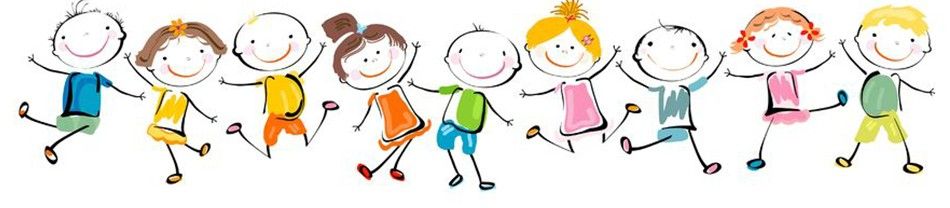 MANÓVÁR BÖLCSŐDE - PUSZTAVACSI G É N Y F E L M É R É S  B Ö L C S Ő D E I E L L Á T Á S Szülő/törvényes képviselő adatai: 	Név:  	 	……………………………………………………… Állampolgársága:  ……………………………………………………… 	Lakcíme:   	……………………………………………………… Gyermek adatai: Név:  	 	……………………………………………………… Születési i.  	……………………………………………………… Állampolgársága:  ……………………………………………………… 	Lakcíme:   	……………………………………………………… Az ellátást nyújtó intézmény: MANÓVÁR Bölcsőde - PUSZTAVACS A bölcsődei ellátás kezdő időpontja: 202….év……………..hó…………nap Ellátás kezdésekor gyermek kora:…………………………................................(hónap) Az ellátás igénybevételének időtartama: ………… órától ……….. óráig    Ez a dokumentum kizárólag előzetes igényfelmérés célját szolgálja, nem minősül jelentkezésnek. 1. számú melléklet Adatkezelési tájékoztató PUSZTAVACS, 202… év ……………….. hó ……nap  	 	……………………………………………………… 	 	           Szülő/törvényes képviselő  	 Adatvédelmi és Adatkezelési Tájékoztató Pusztavacs Község Önkormányzata adatkezelő  feladatellátása  során folytatott adatkezelési tevékenységeiről Adatvédelmi tisztviselő elérhetősége: info@vfkdatapro.hu Az adatkezelések alapjául szolgáló főbb jogszabályok: információs önrendelkezési jogról és az információszabadságról szóló 2011. évi CXII. törvény (a továbbiakban Info. tv.),  az Európai Parlament és a Tanács (EU) 2016/679 rendelete a természetes személyeknek a személyes adatok kezelése tekintetében történő védelméről és az ilyen adatok szabad áramlásáról, valamint a 95/46/EK irányelv hatályon kívül helyezéséről (általános adatvédelmi rendelet) (a továbbiakban: Rendelet vagy GDPR), a Polgári Törvénykönyvről szóló 2013. évi V. törvény (a továbbiakban: Ptk). Az Adatkezelő a személyes adatokat valamennyi hatályos, de elsősorban fenti jogszabályok előírásai szerint kezeli. Részletes információkat Adatkezelő adatkezelési tevékenységeiről, a konkrét adatkezelési tevékenységeket tartalmazó, a jelen Adatvédelmi és Adatkezelési Tájékoztató VII. pontjában talál. Általános adatvédelmi irányelvek és az adatok minősége: Személyes adat csak meghatározott célból, jog gyakorlása és kötelezettség teljesítése érdekében kezelhető. Az adatkezelésnek minden szakaszában meg kell felelnie az adatkezelés céljának.  Az adatkezelés során csak olyan személyes adat kezelhető, amely az adatkezelés céljának megvalósulásához elengedhetetlen, a cél elérésére alkalmas. Az adatkezelés csak a cél megvalósulásához szükséges mértékben és ideig történhet. A személyes adatok kizárólag a GDPR 6. cikkében meghatározott esetben kezelhetők. A személyes adat az adatkezelés során mindaddig megőrzi e minőségét, amíg kapcsolata az érintettel helyreállítható. Az érintettel akkor helyreállítható a kapcsolat, ha az adatkezelő rendelkezik azokkal a technikai feltételekkel, amelyek a helyreállításhoz szükségesek. Az adatkezelés célja mellett egyértelmű tájékoztatást kell közzétenni arról, hogy az adatokat kik fogják kezelni, illetve feldolgozni. Az adatok tárolását az adatkezelés céljával arányban állóan, az adatkezelés céljához szükséges ideig biztonságos módon kell megvalósítani. Az adatkezelő és az adatfeldolgozó köteles gondoskodni az adatok biztonságáról, valamint köteles megtenni azokat a technikai és szervezési intézkedéseket, kialakítani azokat az eljárási szabályokat, amelyek a vonatkozó jogszabályi rendelkezések érvényre juttatásához szükségesek. A személyes adatokra vonatkozó követelmények a feldolgozás során: az adatokat csak tisztességesen és törvényesen szabad megszerezni és feldolgozni, az adatokat csak meghatározott és törvényes célra szabad tárolni, és attól eltérő módon nem szabad felhasználni, az adatoknak tárolásuk céljával arányban kell állniuk, és meg kell felelniük e célnak, azon nem terjeszkedhetnek túl, az adatoknak pontosaknak, és ha szükséges időszerűeknek kell lenniük, az adatok tárolási módjának olyannak kell lennie, amely az adatalany azonosítását csak a tárolás céljához szükséges ideig teszi lehetővé. IV. Az adatkezeléssel kapcsolatos érintetti jogok: IV/1. Az előzetes tájékozódáshoz való jog (GDPR 13. cikk):  Az érintett jogosult arra, hogy az adatkezeléssel összefüggő tényekről az adatkezelés megkezdését megelőzően tájékoztatást kapjon – amely jog érvényesülését jelen tájékoztató szolgálja. IV/2. A hozzáféréshez való jog (GDPR 15. cikk): Az érintett jogosult arra, hogy az I. pontban megadott elérhetőségeken keresztül Adatkezelőtől tájékoztatást kérjen arra vonatkozóan, hogy személyes adatainak kezelése folyamatban van-e, és ha ilyen adatkezelés folyamatban van, jogosult arra, hogy megismerje azt, hogy: Adatkezelő milyen személyes adatait;  milyen jogalapon;  milyen adatkezelési cél miatt; milyen forrásból,  - mennyi ideig  kezeli; továbbá, hogy  Adatkezelő kinek, mikor, milyen jogszabály alapján, mely személyes adataihoz biztosított hozzáférést vagy kinek továbbította a személyes adatait;  Adatkezelő alkalmaz-e automatizált döntéshozatalt, valamint annak logikáját, ideértve a profilalkotást is.  Adatkezelő az érintett jogai gyakorlására irányuló kérelmét az annak beérkezésétől számított legfeljebb egy hónapon belül teljesíti. A kérelem beérkezésének napja a határidőbe nem számít bele. Adatkezelő szükség esetén, figyelembe véve a kérelem bonyolultságát és a kérelmek számát, ezt a határidőt további két hónappal meghosszabbíthatja. A határidő meghosszabbításáról Adatkezelő a késedelem okainak megjelölésével a kérelem kézhezvételétől számított egy hónapon belül tájékoztatja az érintettet. Adatkezelő az adatkezelés tárgyát képező személyes adatok másolatát az érintett erre irányuló kérésére első alkalommal díjmentesen bocsátja a rendelkezésére, ezt követően adminisztratív költségeken alapuló, ésszerű mértékű díjat számíthat fel. Az adatbiztonsági követelmények teljesülése és az érintett jogainak védelme érdekében Adatkezelő köteles meggyőződni az érintett és a hozzáférési jogával élni kívánó személy személyazonosságának egyezéséről, ennek érdekében a tájékoztatás, az adatokba történő betekintés, illetve azokról másolat kiadása is az érintett személyének azonosításához kötött. IV/3. A helyesbítéshez való jog (GDPR 16. cikk):  Az érintett személy az I. pontban megadott elérhetőségeken keresztül kérheti, hogy Adatkezelő módosítsa valamely személyes adatát. Amennyiben az érintett hitelt érdemlően igazolni tudja a helyesbített adat pontosságát, Adatkezelő a kérést legfeljebb egy hónapon belül teljesíti, és erről az általa megadott elérhetőségen értesíti az érintett személyt.  IV/4. A törléshez való jog („az elfeledtetéshez való jog”) (GDPR 17. cikk): A tájékoztatóban ismertetett adatkezelések kapcsán az érintett adatai törlését is kérheti, amennyiben annak nincs jogszabályi akadálya, ezesetben Adatkezelő a kérésnek haladéktalanul eleget tesz, ellenkező esetben Adatkezelő a törlés megtagadásának indokáról egy hónapon belül tájékoztatást ad. IV/5. A zároláshoz (adatkezelés korlátozásához) való jog (GDPR 18. cikk):  Az érintett személy az I. pontban megadott elérhetőségeken keresztül kérheti, hogy a személyes adatai kezelését Adatkezelő korlátozza (az adatkezelés korlátozott jellegének egyértelmű jelölésével és az egyéb adatoktól elkülönített kezelés biztosításával) amennyiben  vitatja a személyes adatai pontosságát (ebben az esetben Adatkezelő arra az időtartamra korlátozza az adatkezelést, amíg ellenőrzi a személyes adatok pontosságát);  az adatkezelés jogellenes, és az érintett ellenzi az adatok törlését, és ehelyett kéri azok felhasználásának korlátozását;  az adatkezelőnek már nincs szüksége a személyes adatokra adatkezelés céljából, de az érintett igényli azokat jogi igények előterjesztéséhez, érvényesítéséhez vagy védelméhez; vagy  az érintett tiltakozott az adatkezelés ellen (ez esetben a korlátozás arra az időtartamra vonatkozik, amíg megállapításra nem kerül, hogy az adatkezelő jogos indokai elsőbbséget élveznek-e az érintett jogos indokaival szemben).  IV/6. Az adathordozhatósághoz való jog (GDPR 20. cikk):  Ha az adatkezelés jogalapja önkéntes hozzájárulás vagy szerződéses jogalap, és az adatkezelés automatizált módon történik, akkor az érintett jogosult arra, hogy a rá vonatkozó, általa az Adatkezelő rendelkezésére bocsátott személyes adatokat tagolt, széles körben használt, géppel olvasható  formátumban megkapja. Az adathordozhatósághoz való jog gyakorlása során az érintett jogosult arra, hogy – ha ez technikailag megvalósítható  – kérje a személyes adatok adatkezelők közötti közvetlen továbbítását. Az érintett ezen jogának gyakorlása nem érintheti mások jogait és szabadságait (GDPR 20. cikk (4)). IV/7. A tiltakozáshoz való jog (GDPR 21. cikk): Az érintett személy az I. pontban megadott elérhetőségeken keresztül saját helyzetével kapcsolatos okokból bármikor tiltakozhat az adatkezelés ellen, ha álláspontja szerint Adatkezelő a személyes adatát a jelen adatkezelési tájékoztatóban megjelölt céllal összefüggésben nem megfelelően kezelné. Ebben az esetben a Adatkezelőnek kell igazolnia, hogy a személyes adat kezelését olyan kényszerítő erejű jogos okok indokolják, amelyek elsőbbséget élveznek az érintett érdekeivel, jogaival és szabadságaival szemben, vagy amelyek jogi igények előterjesztéséhez, érvényesítéséhez vagy védelméhez kapcsolódnak.  Adatbiztonsági intézkedések: Adatkezelő az adatkezelési műveleteket úgy tervezi meg és hajtja végre, hogy azok a GDPR és az adatkezelésre vonatkozó egyéb jogszabályok alkalmazása során biztosítsák az érintettek magánszférájának védelmét. Adatkezelő gondoskodik az adatok biztonságáról, továbbá megteszi azokat a technikai és szervezési intézkedéseket és kialakítja azokat az eljárási szabályokat, amelyek a GDPR, valamint az egyéb adat- és titokvédelmi szabályok érvényre juttatásához szükségesek. Adatkezelő az adatokat kockázattal arányos intézkedésekkel védi, különösen a jogosulatlan hozzáférés, megváltoztatás, továbbítás, nyilvánosságra hozatal, törlés vagy megsemmisítés, valamint a véletlen megsemmisülés és sérülés, továbbá az alkalmazott technika megváltozásából fakadó hozzáférhetetlenné válás ellen. Ennek keretében Adatkezelő az érintett személyes adatait az informatikai védelem mörében jelszóval védett és/vagy titkosított adatbázisban tárolja. Adatkezelő az adatokat a kockázattal arányos védelem keretében tűzfalakkal, antivírus programokkal, titkosító mechanizmusokkal, tartalomszűréssel és egyéb technikai- valamint folyamat- megoldásokkal védi. Az adatvédelmi incidenseket, folyamatosan monitorozza. A fizikai védelem körében Adatkezelő a papír alapú, személyes adatokat tartalmazó dokumentumokat biztonságos, jól zárható helyiségben helyezi el, amelyekhez csak az arra jogosultak férhetnek hozzá, az általa használt épületek és azok helyiségei tűzvédelmi és vagyonvédelmi berendezésekkel vannak ellátva.  Jogorvoslati és jogérvényesítési lehetőségek Adatkezelő vállalja, hogy az adatkezeléssel, adatvédelemmel kapcsolatos kérelmekre késedelem nélkül, de legfeljebb a kérelem beérkezésétől egy hónapon belül válaszol és tájékoztatja az érintettet. Szükség eseten - figyelembe véve a kérelem összetettséget és a kérelmek számát - ez a határidő további két hónappal meghosszabbítható, de eben az esetben a kézhezvételtől számított harminc napon belül a hosszabbítás tényéről Adatkezelő tájékoztatja az érintettet. E-mail esetében a kézhezvétel időpontjának az elküldést követő első munkanapot kell tekinteni. Az érintett a jogainak megsértése esetén az Info. tv. vonatkozó rendelkezései alapján bírósághoz fordulhat, keresetét az Ön döntése alapján a lakóhelye (állandó lakcím) vagy tartózkodási helye (ideiglenes lakcím) szerint illetékes törvényszéknél nyújthatja be (a lakóhelye vagy tartózkodási helye szerinti törvényszéket megkeresheti a http://birosag.hu/ugyfelkapcsolati-portal/birosagkereso oldalon), valamint megkeresheti a Nemzeti Adatvédelmi és Információszabadság Hatóságot, amelynek az elérhetőségei a következők: Nemzeti Adatvédelmi és Információszabadság Hatóság Cím: 1055 Budapest, Falk Miksa utca 9-11.  Levelezési cím: 1363 Budapest, Pf.: 9. Telefon: +36 (1) 391-1400 Fax: +36 (1) 391-1410 E-mail: ugyfelszolgalat@naih.hu  URL: http://naih.hu VII. Adatkezelő konkrét adatkezelési tevékenységei: I. Az adatkezelő adatai: Adatkezelő megnevezése: 	 Pusztavacs Község Önkormányzata Adatkezelő székhelye:  	 2978. Pusztavacs Béke Tér 10 Adatkezelő elektronikus címe:  pusztavacs@pusztavacs.huAdatkezelő telefonszáma: 	 +36-29-315-101/40Adatvédelmi tisztviselő: 	 VFK Data Pro. Kft. 1. ÉRINTETTEKKEL TÖRTÉNŐ KAPCSOLATTARTÁS, ÓVÓDAI IGÉNYFELMÉRÉS KAPCSÁN TÖRTÉNŐ ADATKEZELÉS  1. ÉRINTETTEKKEL TÖRTÉNŐ KAPCSOLATTARTÁS, ÓVÓDAI IGÉNYFELMÉRÉS KAPCSÁN TÖRTÉNŐ ADATKEZELÉS  Adatkezelési cél megnevezése és leírása Az adatkezelés célja az adatkezelő által alapítani kívánt KEREKERDŐ BÖLCSŐDE várható létszámának előzetes felmérése, illetve az érintettekkel történő kapcsolattartás ekörben. Kezelt személyes adatok kategóriái Az Érintett által megadott alábbi személyes adatok kezelése történik: Törvényes Képviselő esetében: név, állampolgárság,  	cím. Gyermek esetében:  	név, születési idő,  	állampolgárság,  	cím. Adatkezelés jogalapja Az adatkezelés a GDPR 6. cikk (1) bekezdése a) pontja szerinti önkéntes hozzájáruláson alapul. Érintettek Az igényfelmérőt kitöltő érintett, vagy az igazoltan az Ő nevében eljáró érintett. Személyes adatok forrása Közvetlenül az érintettől, vagy az Ő nevében igazoltan eljáró személytől. Adatkezelés ideje Adatkezelő megadott személyes adatokat az érintett hozzájárulásának visszavonásáig, de legfeljebb 5 évig őrzi meg (a Ptk. 6:22. § (1) bekezdése szerint), az Adatkezelő esetleges polgári jogi igényeinek érvényesítésére, valamint az érintettek esetleges polgári jogi igényeivel szembeni védekezésre tekintettel. Adatok továbbítása Adattovábbításra nem kerül sor. 